Padilla Signs Caroline Klidonas to YouTube Development DealThe deal will see Pressalike investing a nearly six-figure sum into Klidonas’ content creation and strategy development that will see the popular YouTuber, best known for creating sci-fi parody “The Rune Series,” into a full-time social media creator.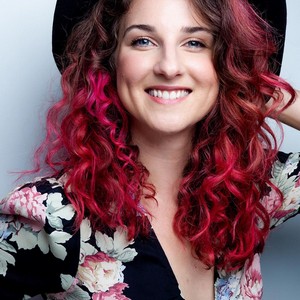 The Wrap 3.6.23https://www.thewrap.com/anthony-padilla-caroline-klidonas-pressalike-youtube-deal/Image credit:https://celebslifereel.com/wp-content/uploads/2020/12/Carolne-Klidonas-1.jpg